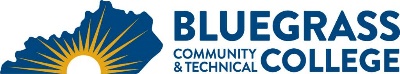 Program Coordinator: Leon Lane	E-mail: leon.lane@kctcs.edu		Phone: (859) 246-6327Program Website: https://bluegrass.kctcs.edu/education-training/program-finder/human-services.aspx Student Name:		Student ID: Students must meet college readiness benchmarks as identified by the Council on Postsecondary Education or remedy the identified skill deficiencies. Graduation Requirements:Advisor Name	__________________________________	Advisor Contact ________________________________Required CoursesCredit HoursTermGradePrerequisitesNotesHMS 101 Human Services Survey3HMS 102 Values of Human Services in a Contemporary Society3HMS 103 Theories and Techniques in Human Services 3HMS 104 Group Dynamics for Human Services3HMS 210 Drugs, Society and Human Behavior3HMS 245 Psychiatric Mental Health Technician3MNA 100 Medicaid Nurse Aide OR NAA 100 Nursing Assistant Skills I3SWK 275 The Family 3Technical Course from Approved List 3Total Certificate Hours2725% or more of Total Program Credit Hours must be earned at BCTCCumulative GPA must be 2.0 or higherHuman Services Technical CoursesHuman Services Technical CoursesHuman Services Technical CoursesCourseCr. Hrs.PrerequisitesHMS/SWK 200 Dynamics of Human Behavior3PSY 110HMS/SWK 211/255 Introduction to Addictions3PSY 110HMS/SWK 212/260 Crisis Intervention3PSY 110HMS/SWK 220 Cultural Diversity in Human Services3HMS 265 Working with Disabilities in Human Services3SWK 180 Introduction to Gerontology3SWK 222 Development of Social Welfare3SWK 276 Criminology3SWK 281 Psychology of Aging3